
2022 Rules
Sport Mods

Engine 
A) Block – Chevy 350 / Ford 302 or 351 / Mopar 340 – 360/ 602 crates (with factory bolt kit and barcode) B) Steele Block Only – No aftermarket Blocks (390 CI. Max) 
C) Wet Sump Only – No external Oil Pumps 
D) Oil Pan MUST be steel – No Aluminum Pans 
E) Must have stock steel balancer; No fluid dampers 
Compression 
A) Max 175lbs (HOT) – NO TOLERANCE 
B) Vacuum – Must pull 15lbs minimum at 1,000 RPM – NOTOLERANCE 
C) Pistons – Dish or Flat top 
Ignition
- Must be HEI – Stock only (one hot wire in)
Heads 
A) Must be Steele with stock diameter valve springs 
B) No Beehive Springs 
C) Stock Production Heads Only – OEM -23 degree Only 
D) Studs must be 3/8” max 
E) Screw in Studs are Legal 
F) No stud Girtles of any kind 
G) No Roller Rockers / No Roller tip Rockers 
H) Rockers must be steel – stock type 
I) No Porting or Polishing of any kind to heads or intake 
J) YOUR INTAKE WILL BE PULLED AT ANYTIME FOR TECH 
CAM 
A) Hydraulic or Flat Tappet Only – No Roller of any kind 
B) No Hydraulic roller – Firing order must be 18436572 – For Chevy 
Intake and Spacer 
A) Any Cast or Aluminum Intake – 4 barrel is ok with adapter 
B) Space must be no thicker than 1 ¼ inch including gaskets 
C) No tubes or spacers of any kind on intake 
D) No Porting or Polishing of any kind of intake 

Carburetor 
A) Stock (4412) XP is legal (XPS is not) 2 Barrel Holley only – No modifying 
(602 crates will be permitted 4 Barrel)
B) Can take choke plate out 
C) Gauge will be used 
Fuel Pump – 
Must be mounted on Engine – No electric or Belt driven Pumps Ignition – Stock HEI (No aftermarket) 
Transmission – 
Stock or Bert – Brinn allowed (must have forward and reverse) 
Rear End - 
Stock – Steel / Floater or quick change allowed 
Shocks – 
May use racing shocks – no adjustable or gas shocks / No Schrader valve shocks even if plugged No covers on shocks 
Suspension – 
UMP modified rules with exception of weight break 
Weight – 
2500 lbs minimum (before qualifying and after feature) 
Body – 
UMP rules 
Tires 
A) 8” tires and wheels 
B) No chemicals on tires – you will be Disqualified 
C) Right rear must be hard compound 
D) No Grooving; siping permitted 
Cooling – 
No electric water pumps / No electric Fans 
Headers – 
Allowed 
Fuel – 
Gasoline Only 
Safety – 
All cars must pass tech inspect or standards / Belts / Seats / Fuel Cell etc. Full driving suit recommended but jacket is mandatory.  
MISC 
A) Raceivers are MANDATORY at all events. Transponders mandatory

 Claim Rule - $2,500 for engine (minus accessories and add-ons) - Only winner can be claimed and must be after 3rd feature win of the season - To claim you must finish in top 5, must be on lead lap and have money in hand within 5 minutes of checkered flag - If claimed and do not sell – lose all points and money for the night along with a 2 week ban - A driver can only be claimed 2 times in a season

(NEW) $1,200 Engine Protest Rule – Must finish top 5 and on lead lap to protest. Only the winner can be protested. Must have money to a track official within 5 minutes of the checkered flag. 
- If legal on teardown, protester loses money. $200 goes to tech man, $200 goes to track and the remaining $800 goes to legal protested winner. 
- If illegal, $200 goes to tech man and protester gets $1,000 back. Illegal car forfeits money and points for the night and must sit out the following week or run with Open Wheel Modifieds.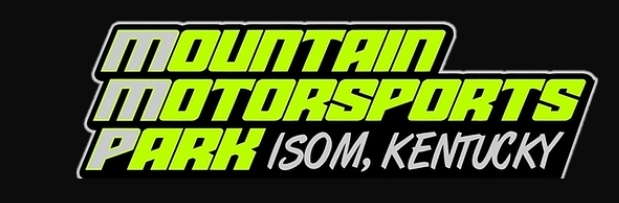 




RULE BOOK DISCLAIMER 1. The rules and/or regulations set forth herein are designed to provide for the orderly conduct of racing events and to establish minimum acceptable requirements for such events. These rules shall govern the condition of all events, and by participating in these events, all participants are deemed to have complied with these rules. No express or implied warranty ofsafety shall result from publications of or compliance with these rules and/or regulations. They are intended as a guide for the conduct of the sport and are in no way a guarantee against injury or death to a participant, spectator or oficial. 2. The race director shall be empowered to permit minor deviation from any of the specifications herein or impose any further restrictions that in his opinion do not alter the minimum acceptable requirements. No expressed or implied warranty of safety shall result from such altercation of specifications. Any interpretation or deviation of these rules is left to the discretion of the oficials. Their decision is final. WE RESERVE THE RIGHT TO MAKE REVISIONS, IF NEEDED